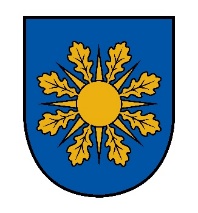 Saulkrastu novada pašvaldība___________________________________________________________________________Reģ. Nr. 90000068680, Raiņa ielā 8, Saulkrastos, Saulkrastu novadā, LV-2160tālrunis 67951250,e-pasts: pasts@saulkrasti.lvSaulkrastos28.02.2024.TIRGUS IZPĒTEPASKAIDROJUMA RAKSTA IZSTRĀDE UN IZBŪVE OBJEKTAM “APGAISMOJUMA TĪKLA BŪVNIECĪBA UN VIDEONOVĒROŠANAS UZSTĀDĪŠANA MEŽAPARKA ROTAĻU LAUKUMĀ SAULKRASTOS”PasūtītājsTirgus izpētes priekšmets:Paskaidrojuma raksta izstrāde un izbūve objektam “Apgaismojuma tīkla būvniecība un videonovērošanas uzstādīšana Mežaparka rotaļu laukumā Saulkrastos” saskaņā ar tirgus izpētes noteikumiem un tehnisko specifikāciju – darba uzdevumu.Līguma izpildes termiņš:Būvniecības ieceres dokumentācija (paskaidrojuma raksts) jāizstrādā un jāsaskaņo ne ilgāk kā 3 (trīs) kalendāro mēnešu laikā no Līguma spēkā stāšanās dienas, ieskaitot Būvvaldes atzīmes izdarīšana būvniecības ieceres dokumentācijā par būvdarbu uzsākšanas nosacījumu izpildi.Būvdarbi jāpaveic (objekts pieņemts ekspluatācijā) 3 (trīs) mēnešu laikā no atzīmes izdarīšanas būvniecības ieceres dokumentācijā par būvdarbu uzsākšanas nosacījumu izpildi (neskaitot tehnoloģisko pārtraukumu, ja tāds iestāsies).Piedāvājumu iesniegšanas vieta, datums un laiks:Pretendents savu piedāvājumu iesniedz līdz 2024. gada 6. martam, plkst. 12:00 nosūtot elektroniski uz e-pasta adresi – rondijs.vinkelis@saulkrasti.lv vai iesniedz personīgi Raiņa ielā 8, Saulkrastos vai atsūta pa pastu Raiņa iela 8, Saulkrasti, LV-2160.Apmaksas nosacījumiMaksājums par pakalpojumu paskaidrojuma raksta izstrādi  tiek veikts pēc dokumentācijas izstrādes, un saskaņošanas atbildīgajās institūcijās, tai skaitā Saulkrastu pašvaldības būvvaldē, Maksājums par būvdarbiem tiek veikts pēc pilnīgas būvdarbu pabeigšanas un objekta nodošanas ekspluatācijā akta saņemšanas saskaņā ar  pieņemšanas-nodošanas aktu.Prasības pretendentiem un iesniedzamie dokumenti:Piedāvājuma izvēles kritērijsPar pretendentu, kuram būtu piešķiramas līguma slēgšanas tiesības, tiek atzīts tas pretendents, kura piedāvājums atbilst visām tirgus izpētes noteikumu prasībām un ir ar viszemāko līgumcenu. Ja izraudzītais pretendents atsakās slēgt līgumu, tad tiek lemts vai piešķirt līguma slēgšanas tiesības nākamajam pretendentam, kura piedāvājums ir ar zemāko cenu.Pielikumi:Pieteikums tirgus izpētei (1.pielikums);Finanšu piedāvājums (2.pielikums);Pretendenta pieredzes apraksts (3.pielikums);Piesaistīto speciālistu saraksts (4.pielikums);Tehniskā specifikācija – darba uzdevums (5.pielikums);Apliecinājums par neatkarīgi izstrādātu piedāvājumu (6. pielikums).Pielikums nr. 1PIETEIKUMS TIRGUS IZPĒTEIPASKAIDROJUMA RAKSTA IZSTRĀDE UN IZBŪVE OBJEKTAM “APGAISMOJUMA TĪKLA BŪVNIECĪBA UN VIDEONOVĒROŠANAS UZSTĀDĪŠANA MEŽAPARKA ROTAĻU LAUKUMĀ SAULKRASTOS”Ar šo apliecinu savu dalību minētajā tirgus izpētē un apstiprinu, ka esmu iepazinies ar tās noteikumiem, darbu veikšanas apjomiem, un piekrītu visiem tajā minētajiem nosacījumiem, tie ir skaidri un saprotami, iebildumu un pretenziju pret tiem nav.Ar šo apliecinu, ka visa sniegtā informācija ir patiesa.Pielikums Nr. 2FINANŠU PIEDĀVĀJUMSIepazinušies ar tirgus izpētes PASKAIDROJUMA RAKSTA IZSTRĀDE UN IZBŪVE OBJEKTAM “APGAISMOJUMA TĪKLA BŪVNIECĪBA UN VIDEONOVĒROŠANAS UZSTĀDĪŠANA MEŽAPARKA ROTAĻU LAUKUMĀ SAULKRASTOS” noteikumiem, mēs apakšā parakstījušies, piedāvājam sniegt pakalpojumu, saskaņā ar minētās tirgus izpētes prasībām par kopējo līgumcenu: Apliecinām, ka, iesniedzot piedāvājumu, esam iepazinušies ar visiem apstākļiem, kas varētu ietekmēt līguma summu un piedāvāto darbu izpildi. Līdz ar to garantējam, ka gadījumā, ja mums tiks piešķirtas līguma slēgšanas tiesības, saistības apņemamies pildīt atbilstoši mūsu piedāvājumam.Apliecinām, ka izmaksās ievērtēti visi darbu veikšanai nepieciešamie materiāli, algas un mehānismi, visi ar darbu organizāciju saistītie izdevumi, kā arī darbi, kas nav minēti, bet bez kuriem nebūtu iespējama darbu tehnoloģiski pareiza un spēkā esošiem normatīvajiem aktiem atbilstoša veikšana pilnā apmērā.Ar šo garantējam sniegto ziņu patiesumu un precizitāti. Mēs saprotam un piekrītam prasībām, kas izvirzītas pretendentiem šajā  tirgus izpētē. Pielikums Nr. 3PRETENDENTA PIEREDZES APRAKSTS*Pretendents klāt pievieno attiecīgu dokumentu kopijas atbilstoši Nolikuma 6.3.punkta prasībām. **Pasūtītajam ir tiesības sniegto informāciju pārbaudīt (nesaskaņojot ar pretendentu), sazinoties ar norādīto pasūtītāju un pieprasot sniegtās informācijas apstiprinājumu.Paraksta pretendenta vadītājs vai vadītāja pilnvarota persona:Pielikums Nr. 4Pretendenta PIESAISTĪTO speciālistu saraksts Paraksta pretendenta vadītājs vai vadītāja pilnvarota persona:Pielikums Nr. 5TEHNISKĀ SPECIFIKĀCIJA – DARBA UZDEVUMSPASKAIDROJUMA RAKSTA IZSTRĀDE UN IZBŪVE OBJEKTAM “APGAISMOJUMA TĪKLA BŪVNIECĪBA UN VIDEONOVĒROŠANAS UZSTĀDĪŠANA MEŽAPARKA ROTAĻU LAUKUMĀ SAULKRASTOS”Saulkrastu novada pašvaldības	Dāvis KandersTehniskais projektu vadītājsTehniskās specifikācijas “Tehniskās dokumentācijas izstrāde un būvniecība objektam “Apgaismojuma tīkla būvniecība un videonovērošanas uzstādīšana Meža parka rotaļu laukumā, Saulkrastos””Pielikums Nr.1Projektēšanas robežās veicamo darbu plāns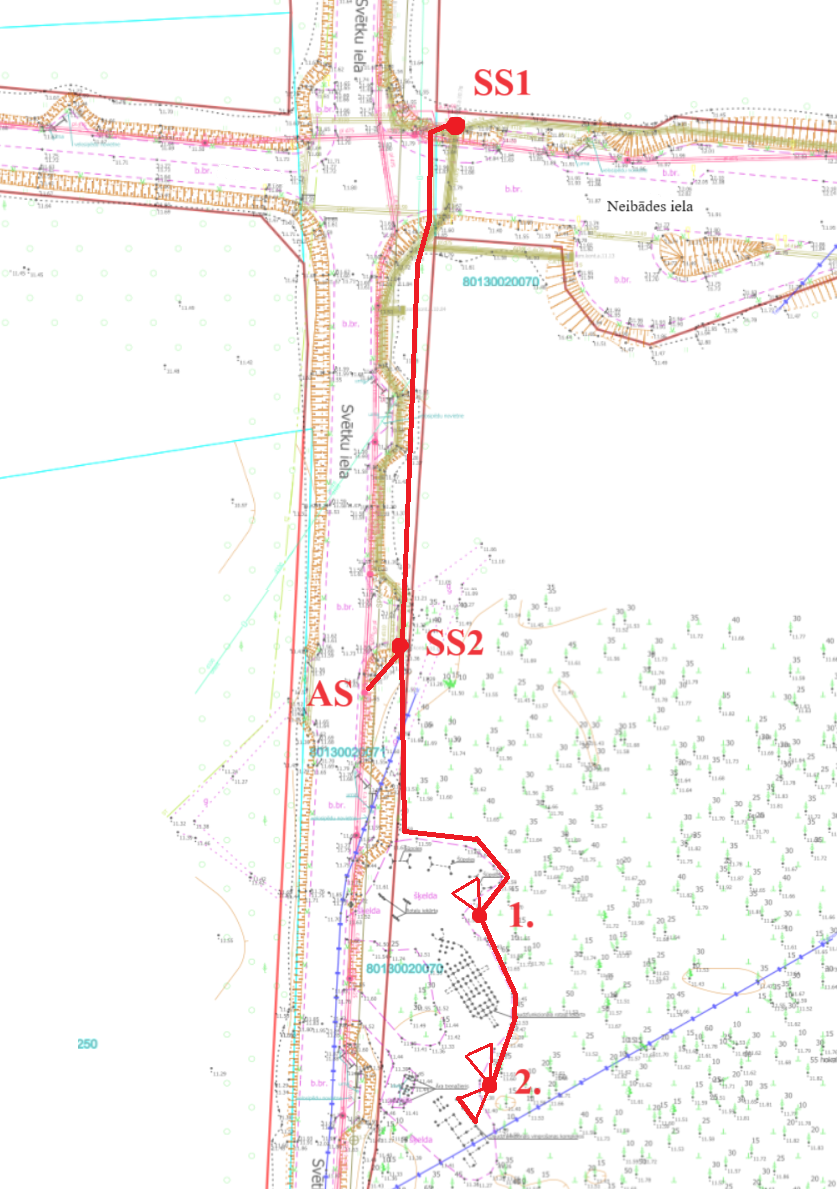 Pieņemtie apzīmējumi	Jaunizbūvējamie elektrības un interneta kabeļi;SS1	Sadales skapis Neibādes un Svētku ielas krustojumā;SS2	Sadales skapis pie rotaļu laukuma Svētku ielā;AS	Esošais apgaismes stabs jaunā apgaismojuma pieslēgšanai;1.	Jaunizbūvējamais apgaismes stabs ar vienu videonovērošanas kameru;2.	Jaunizbūvējamais apgaismes stabs ar divām videonovērošanas kamerām;Pielikums nr. 6APLIECINĀJUMS PAR NEATKARĪGI IZSTRĀDĀTU PIEDĀVĀJUMUPASKAIDROJUMA RAKSTA IZSTRĀDE UN IZBŪVE OBJEKTAM “APGAISMOJUMA TĪKLA BŪVNIECĪBA UN VIDEONOVĒROŠANAS UZSTĀDĪŠANA MEŽAPARKA ROTAĻU LAUKUMĀ SAULKRASTOS”Pretendents informē, ka ir iesniedzis piedāvājumu neatkarīgi no konkurentiem un bez konsultācijām, līgumiem vai vienošanām. Pretendentam ne ar vienu konkurentu nav bijusi saziņa attiecībā uz:cenām;cenas aprēķināšanas metodēm, faktoriem (apstākļiem) vai formulām;nodomu vai lēmumu piedalīties vai nepiedalīties iepirkumā (iesniegt vai neiesniegt piedāvājumu);tādu piedāvājuma iesniegšanu, kas neatbilst iepirkuma prasībām;kvalitāti, apjomu, specifikāciju, izpildes, piegādes vai citiem nosacījumiem, kas risināmi neatkarīgi no konkurentiem, tiem produktiem vai pakalpojumiem, uz ko attiecas šis iepirkums.Pretendents nav apzināti, tieši vai netieši atklājis un neatklās piedāvājuma noteikumus nevienam konkurentam pirms oficiālā piedāvājumu atvēršanas datuma un laika vai līguma slēgšanas tiesību piešķiršanas.Pretendents apzinās, ka Konkurences likumā noteikta atbildība par aizliegtām vienošanām, paredzot naudas sodu līdz 10% apmēram no pārkāpēja pēdējā finanšu gada neto apgrozījuma un pretendentam var tikt piemērota izslēgšana no dalības iepirkuma procedūrā.Paraksta pretendenta vadītājs vai vadītāja pilnvarota persona:Pasūtītāja nosaukums:Saulkrastu novada pašvaldībaJuridiskā adreseRaiņa iela 8, Saulkrasti, Saulkrastu novads, LV-2160Reģistrācijas numursLV 90000068680Telefona numurs+371 67951250e-pasta adresepasts@saulkrasti.lvKontaktpersona par tehnisko specifikāciju un dokumentācijuPar Tirgus izpētes noteikumiem- Attīstības nodaļas projektu vadītājs Rondijs Vinķelis, T. 25589284, e-pasts: rondijs.vinkelis@saulkrasti.lvPar tehnisko specifikāciju - Tehniskais projektu vadītājs Dāvis Kanders,T. 27859707, davis.kanders@saulkrasti.lv Nr.p.k.Prasības pretendentam (pārbaudāmā informācija)Iesniedzamie dokumenti5.1.Pretendents reģistrēts atbilstoši attiecīgās valsts normatīvo  prasībāmReģistrācijas faktu pasūtītājs pārbaudīs Uzņēmumu reģistra mājaslapā www.ur.gov.lv5.2.Pretendents ir reģistrēts Būvkomersantu reģistrā Latvijas Republikas normatīvajos aktos noteiktajā kārtībā vai līdzvērtīgā reģistrā ārvalstīs.Pretendenta, kas reģistrēts Būvkomersantu reģistrā, reģistrācijas faktu komisija pārbaudīs publiskajā datu bāzē mājaslapā www.bis.gov.lv.  Kvalifikācijas prasībasKvalifikācijas prasībasKvalifikācijas prasības5.3.Pretendenta pieredzePretendents pēdējo 5 (piecu) gadu (2019., 2020., 2021., 2022., 2023. un 2024.gada periodā līdz piedāvājuma iesniegšanas brīdim)  vai īsākā periodā, ņemot vērā Pretendenta dibināšanas vai darbības uzsākšanas laiku, ir realizējis vismaz 1 (vienu) ielu apgaismojuma izbūves/pārbūves paskaidrojuma raksta/būvprojekta izstrādi un būvniecību**Pieredze var tikt pierādīta vairāku līgumu ietvaros (piem. viens līgums par projekta izstrādi un otrs līgums par būvdarbu veikšanu)  Pretendents iesniedz pieredzes aprakstu saskaņā ar Nolikuma pielikumā pievienoto veidni (pielikums Nr. 3), kas apliecina pretendenta atbilstību nolikuma 5.3. punktā izvirzītajai prasībai, pievienojot Būvatļaujas kopiju vai paskaidrojuma raksta kopiju ar atzīmi par projektēšanas nosacījuma izpildi.5.4.Pretendentam līguma izpildē jānodrošina:Būvprojekta vadītājs,Kuram ir spēkā esošs būvprakses sertifikāts “Elektroietaišu projektēšanā ar spriegumu līdz 1kV”  Kurš iepriekšējo 3 (trīs) gadu laikā (2021., 2022., 2023. gadā un 2024. gada periodā līdz piedāvājuma iesniegšanas brīdim)  vai īsākā periodā, ņemot vērā Pretendenta speciālista darbības laiku, ir vadījis vismaz 1 (vienu) būvprojekta vai tās sadaļas/ paskaidrojuma raksta izstrādi, kur tika izstrādāts publiskās ārtelpas apgaismojuma (izbūve/jaunbūve/pārbūve) projektēšana) *.*ir veikta atzīme būvatļaujā /paskaidrojumu rakstā par projektēšanas nosacījumu izpildi. Būvdarbu vadītājs,kuram ir spēkā esošs sertifikāts “Elektroietaišu izbūves darbu vadīšana ar spriegumu līdz 1kV” kurš iepriekšējo 5 (piecu) gadu laikā (t.i., 2019., 2020., 2021., 2022., 2023. un 2024. gadā līdz piedāvājuma iesniegšanas termiņa beigām) ir vadījis vismaz 1 (viena) līguma izpildi, kur līguma ietvaros tika veikti publiskas ārtelpas apgaismojuma būvdarbi (izbūve/jaunbūve/ pārbūve), un kuri  ir pabeigti atbilstoši līguma nosacījumiem un normatīvajiem aktiem.Pretendents iesniedz:Būvprojekta vadītāja pieredzes aprakstu (pielikums Nr. 4), kas apliecina būvdarbu vadīšanas pieredzi 5.4. A punkta prasībām atbilstošajā objektā, pievienojot būvatļaujas kopiju vai paskaidrojuma raksta kopiju ar atzīmi par projektēšanas nosacījumu izpildi*;Būvdarbu vadītāja pieredzes aprakstu (pielikums Nr. 4), kas apliecina būvdarbu vadīšanas pieredzi 5.4. B punkta prasībām atbilstošajā objektā, pievienojot būvatļaujas kopiju vai paskaidrojuma raksta kopiju ar atzīmi par projektēšanas nosacījumu izpildi*;*Pasūtītājs pārbauda sertificētā speciālista profesionālo kvalifikāciju Būvniecības informācijas sistēmāhttps://bis.gov.lv/bisp/lv/specialist_certificatesFinanšu piedāvājumsFinanšu piedāvājumsFinanšu piedāvājums5.5.Pretendenta piedāvātā cena, kurā iekļauti visi izdevumi, kas saistīti ar pakalpojuma darbu izpildi pilnā apmērā. Pretendents, nosakot līgumcenu, ņem vērā un iekļauj līgumcenā visus iespējamos sadārdzinājumus un citas cenu izmaiņas. Līguma izpildes laikā netiek pieļauta līgumcenas maiņa, pamatojoties uz izmaksu izmaiņām.Pretendents iesniedz finanšu piedāvājumu (pielikums Nr.2), Cenu norāda EUR bez pievienotās vērtības nodokļa (PVN), atsevišķi norāda PVN, kā arī summu, ieskaitot PVN par katru objektu atsevišķiTehniskais piedāvājumsTehniskais piedāvājumsTehniskais piedāvājums5.6.Tehnisko piedāvājumu sagatavo saskaņā ar Tehniskās specifikācijas prasībām.Pretendents iesniedz parakstītu tehnisko piedāvājumu – darba uzdevumu (pielikums Nr. 5).ApliecinājumsApliecinājumsApliecinājums5.7.Pretendents darbojas neatkarīgi no konkurentiem, tam nav saistību, intereses vai saziņas attiecībā uz pārējo pretendentu cenām, to aprēķinu, piedāvājuma kvalitāti, u.tml.Pretendents iesniedz parakstītu apliecinājumu par neatkarīgi izstrādātu piedāvājumu (pielikums Nr.6).Informācija par pretendentuInformācija par pretendentuInformācija par pretendentuInformācija par pretendentuInformācija par pretendentuPretendenta nosaukums:Pretendenta nosaukums:Reģistrācijas numurs:Reģistrācijas numurs:Juridiskā adrese:Juridiskā adrese:Pasta adrese:Pasta adrese:Tālrunis:Tālrunis:E-pasta adrese:E-pasta adrese:Vispārējā interneta adrese:Vispārējā interneta adrese:Informācija par pretendenta kontaktpersonuInformācija par pretendenta kontaktpersonuInformācija par pretendenta kontaktpersonuInformācija par pretendenta kontaktpersonuInformācija par pretendenta kontaktpersonuVārds, uzvārds:Ieņemamais amats:Tālrunis:E-pasta adrese:Vārds, uzvārds:Amats:Paraksts:Datums:Tirgus izpētes priekšmeta nosaukumsCena,EUR bez PVNPVNKopējā cena,EUR ar PVNPaskaidrojuma raksta izstrāde BūvdarbiProjektēšana un BūvdarbiKOPĀ:Pilnvarotās personas paraksts:Parakstītāja vārds, uzvārds un amats:Piedāvājumu iesniedzējas sabiedrības nosaukums:Nr.p.k.Projekta nosaukumsPakalpojuma izpildes termiņi(dd.mm.gggg.-dd.mm.gggg.)Darbu apraksts atbilstoši 6.3. punkta prasībaiPasūtītāja* nosaukums adrese, kontaktpersona,tālruņa Nr.1.2.Vārds, uzvārds, ieņemamais amatsParakstsVieta, datumsNr.p.k.Vārds, Uzvārds,Līguma izpildē piedāvātā pozīcijaSertifikāta (alternatīva dokumenta) Nr. un derīguma termiņšProjekta nosaukums,Darbu apraksts atbilstoši 6.4. punkta prasībai , īstenošanas laiksPasūtītāja nosaukums1.Būvprojekta vadītājs2.Būvdarbu vadītājs Vārds, uzvārds, ieņemamais amatsParakstsVieta, datums1231.Objekta nosaukumsApgaismojuma tīkla būvniecība un videonovērošanas uzstādīšana Meža parka rotaļu laukumā, Saulkrastos2.Objekta adreseNeibādes iela 2, Saulkrasti, LV-21603.Zemes vienības kadastra Nr.8013 002 00708013 002 00694.Zemes vienības īpašnieksSaulkrastu novada pašvaldība5.PasūtītājsSaulkrastu novada pašvaldība, Reģ. Nr. 90000068680,Raiņa iela 8, Saulkrasti, Saulkrastu novads, LV 21606.Būves plānotais galvenaisizmantošanas veids24200401 - Apgaismošanas līnijas ar balstiem un lampām7.Būvju iedalījums grupā atbilstoši MK noteikumiem Nr. 500 I grupa8.Būvniecības veids saskaņā ar MK noteikumiem Nr.253Jauna būvniecība9.Būves parametri~ 170 m10.Būvniecības kārtasViena11.Būvniecības ieceres iesnieguma veidsPaskaidrojuma raksts12.Esošās situācijas aprakstsNorādītajam Meža parka rotaļu laukumam nav izbūvēts apgaismojums un videonovērošanas sistēma13.Uzdevumampievienotie dokumentiProjektēšanas robežās veicamo darbu plāns;Būvdarbu apjomi (.xls);14.Izpildītāja pamatuzdevumiIzpildītāja darba uzdevums ir:izstrādāt Paskaidrojuma rakstu “Apgaismojuma tīkla būvniecība un videonovērošanas uzstādīšana Meža parka rotaļu laukumā, Saulkrastos”;veikt visus būvniecības darbus saskaņā ar izstrādāto būvniecības ieceri;Būvniecības iecerē paredzēt:Veikt visus nepieciešamos priekšizpētes un inženiertehniskās izpētes darbus, tai skaitā:TI – topogrāfiskā izpēte;FF – fotofiksācijas;Iekļaut būvdarbus, kas nepieciešami, lai būvi varētu ekspluatēt atbilstoši Latvijas būvnormatīvu prasībām;Tehniskās dokumentācijas izstrādei nepieciešamās izpētes Izpildītājs veic tādā apjomā, lai var pārliecināties un uzņemties atbildību par projekta risinājumu pamatotību;Īpašuma apliecinošus dokumentus izsniedz Pasūtītājs;Būvniecības ieceres iesniegumā paredzēt iekļaut būvdarbus, kas nepieciešami, lai būvi varētu ekspluatēt atbilstoši Latvijas būvnormatīvu prasībām;15.Projektēšanas robežās paredzamie pasākumi un prasībasApgaismojuma tīkla izbūve:Apgaismojuma tīkla barošanu izbūvēt no esošā apgaismojuma staba Svētku ielā;izbūvēt cinkotus 6 m garus metāla balstus ar lūku, betona pamatni, atbilstoša tipa konsoli, prožektora tipa LED gaismekļiem;Apgaismojuma balstiem paredzēt zemējumu Rz=<30omi;Šķērsojot esošās komunikācijas veikt šurfēšanu;Būvdarbus veikt ielu sarkanajās līnijās un Pašvaldībai piederošo zemes vienību robežās;Apgaismojumu paredzēt ekvivalentu gaismekļiem Neibādes ielā;Gaismas avota tips - LED (gaismas diodes), gaismas krāsas temperatūra 4000 K;Gaismekļa korpusa izpildījums - Liets augstspiediena alumīnija sakausējums, krāsots;Gaismekļa aizsardzības klase (IP), ne mazāka kā IP66;Triecienizturības klase (IK), ne mazāka kā IK08;Gaismekļa svars, ne lielāks kā 8 kg;Darba temperatūras diapazons -30°C - +50°C;Gaismekļa sākotnējā efektivitāte, ne mazāka kā 100 Lm/W;Gaismekļa sistēmas jauda kalpošanas laika sākumā ne mazāk kā 90% no gaismekļa jaudas kalpošanas laika beigās;Gaismekļa kalpošanas laiks ne mazāk kā 100 000h ( pie Ta 25C);Gaismekļa barošanas bloka atteikuma iespējamība ne vairāk kā 10% pēc 100 000 h;Barošanas darba sprieguma diapazons, nominālais 220 ÷ 240V;Gaismas avota automātiska aizsardzība no pārkarsēšanas - ar gaismas avota patērējamās jaudas samazināšanos;Aizsardzība no piesārņojuma ar gaismu, ne sliktāk kā 0 kandelas gaismas izstarojums virs 90° no apgaismojamās virsmas;Gaismekļa vadības iekārtas aizsardzības klase IP20 vai augstāka;Gaismekļu ražotājrūpnīca ir sertificēta atbilstoši ISO9001 prasībām;Gaismekļiem jābūt ar CE un ENEC marķējumu;Gaismekļa izgatavošanas gads ne agrāk kā 2023;Gaismekļa garantijas laiks vismaz 5 (pieci) gadi;Videonovērošanas sistēmas izbūve:Elektroapgādes pieslēgumu projektēt no esošās elektrosadales Svētku ielā. Pie jauna automātaslēdža pieslēgt divas jaunas rozetes, kas ievietotas jaunā metāla virsapmetuma sadales kastē (IP66);Nepieciešams piegādāt, uzstādīt un nokonfigurēt:3 IP video kameras;1 UPS iekārtu;Virsapmetuma sadales kaste (IP66) priekš POE switch un UPS iekārtas;POE switch ar vismaz 8 PoE portiem;Kameras nepieciešams uzstādīt 1. pielikuma plānā norādītajās vietās, kas apzīmētas ar cipariem no 1 – 2. Kameru uzstādīšanas augstums, ne mazāk kā 5 metri no zemes līmeņa. Kameras paredzēts uzstādīt apgaismes stabos divās vietās. Kameras caur jaunu CAT5e interneta kabeli, kas ievietots jaunā aizsargcaurulē d=75mm (450N, 3.klase), pieslēgt esošajā sadales skapī Neibādes un Svētku ielas krustojumā Saulkrastos, kas kartē apzīmēts ar SS1. Kameras savienot ar PoE switch izmantojot Cat5e UTP kabeli. Kameru interneta tīkla protokolu ieslēgt DHCP. Login un paroli norāda pasūtītājs;Neibādes ielu šķērsot caur esošu rezerves aizsargcauruli d=110mm Neibādes un Svētku ielas krustojumā;Kameru stiprinājumu pie apgaismojuma stabiem veidot estētisku, neatstājot redzamus kabeļus;POE switch nepieciešams pieslēgt pie UPS.  POE switch un UPS nepieciešams uzstādīt slēgtā skapī esošajā sadales skapī pie rotaļu laukuma Svētku ielā, kas kartē apzīmēts ar SS2. POE Switch prasības:jābūt ar vismaz 8 PoE standarta portiem;jānodrošina līdz 300 metru PoE darbība;darba temperatūrās no -40 līdz +85 grādiem pēc celsija.Video kameru prasības:vismaz 8MP izšķirtspēju;jāatbalsta vismaz 3840 x 2160 rezolūcija ar 20 kadriem sekundē;vismaz IP67 aizsardzības līmenis;gaismas sensitivitāte ne lielākai par 0,003 lux, WDR vismaz 120db, apgaismojuma attālums vismaz 30m;jāatbalsta microSD kartes ar ietilpību vismaz 256 GB;jābūt savienojamam ar IVMS-4200;jābūt savienojamam ar NVR HikVision videoreģistratora iekārtu DS-96128NI-I24/H;jānodrošina vismaz H.265+, H.265, H.264+, H.264 kodējums;jānodrošina līnijas šķersošanas funkcija;barošanai ar 12VDC un PoE (802.3af).UPS nepārtrauktās barošanas bloka prasības:kapacitāte = 600VA / 360W;svars ne lielāks kā 6kg;skaņas līmenis ne lielāks kā 45db;tukšas baterijas uzlādi līdz 90% jānodrošina ne vairāk kā 6 stundās.Paredzēt būvlaukuma teritorijas sakārtošanu pēc būvdarbiem.16.Projektēšanas galvenie kritērijiarhitektūras kvalitāte;funkcionalitāte;ilgtspējības pasākumi, ieskaitot energoefektivitāti;drošība;tehnoloģijas un produktivitāte;izmaksu efektivitāte;17.Būvniecības ieceres iesniegumā paredzēt sekojošu prasību izpildiPēc līguma noslēgšanas Projektētājs izstrādā projekta risinājumus un saskaņo ar Pasūtītāju. Pasūtītājam ir tiesības pieprasīt principiālo projekta risinājumu vizualizāciju pdf formātā. Pēc saskaņošanas ar Pasūtītāju, sagatavot Paskaidrojuma rakstu.Pieprasīt visus nepieciešamos tehniskos noteikumus, ņemt vērā tehniskajos un īpašajos noteikumos minētos nosacījumus.Saskaņot Paskaidrojuma rakstu ar ieinteresētajām institūcijām.Paskaidrojuma rakstu izstrādā atbilstoši labai profesionālajai praksei tādā apjomā, lai ir iespējams noteikt būves atbilstību normatīvajiem aktiem un citām izvirzītajām prasībām, aprēķināt būvizmaksas ar lokālajām tāmēm, nodrošināt būvdarbu veicējam pietiekamu informāciju būvdarbu veikšanai.Projektā jāiekļauj būvlaukuma teritorijas sakārtošana pēc būvdarbiem.Paskaidrojuma rakstā ietver ekonomisko daļu.Pēc paskaidrojuma raksta izstrādes, Būvvaldē saņemt atzīmi par būvniecības ieceres akceptu.18.Būvniecības ieceres iesnieguma sastāvsBūvniecības ieceres iesnieguma sastāvs un rasējumi atbilstoši 2018. gada 28. augusta Ministru kabineta noteikumiem Nr. 545, “Noteikumi par Latvijas būvnormatīvu LBN 202-18 "Būvniecības ieceres dokumentācijas noformēšana".Pasūtītājam nododami:Paskaidrojuma raksts elektroniskā formā BIS sistēmā.Paskaidrojuma raksts elektroniskā formā (.pdf, .doc, .xls, .dwg) pēc pieprasījuma ierakstīts elektroniskā datu nesējā.Pēc saskaņošanas BIS sistēmā, izdrukāti komplekti – 1 (vienā) eksemplārā, lapas sanumurētas, cauršūtas, noformētas atbilstoši normatīvo aktu prasībām, un Projektētāja apliecinājums, ka kopija atbilst digitālajam oriģinālam.Būvizmaksu tāme – 1 (vienā) eksemplārā, lapas sanumurētas, cauršūtas, noformētas atbilstoši normatīvo aktu prasībām. Projektam pievieno būvniecības tāmes, atbilstoši LBN un aktuālajām 2024.gada būvniecības izmaksām. Izmaksu aprēķins (tāme) noformējams atbilstoši 2017.gada 3.maija Ministru kabineta noteikumu Nr.239 Noteikumi par Latvijas būvnormatīvu LBN 501-17 "Būvizmaksu noteikšanas kārtība" prasībām.19.Prasības projektēšanas sapulcēmProjektēšanas darbu laikā ne retāk kā reizi divās nedēļās notiek projektēšanas darbu sapulce, ko vada Izpildītāja pārstāvis. Projektēšanas sapulces laikā uzņēmējs ziņo par darbu progresu, izklāsta neskaidros jautājumus, informē Pasūtītāju par turpmākajām darbībām, iesniedz Pasūtītājam izskatīšanai un saskaņošanai gatavos projekta materiālus. 3 (trīs) darba dienu laikā Izpildītājs sagatavo sanāksmes protokolu.Būvprojekta materiālus iesniegt .pdf formātā jebkurā tā izstrādes stadijā, ja to pieprasījis Pasūtītājs, un veikt korekcijas pēc Pasūtītāja rakstveida pieprasījuma.20.Būvniecības ieceres realizācijas termiņiIzpildītājam, ne vēlāk kā 3 (trīs) mēnešu laikā no līguma noslēgšanas, jānodod pasūtītājam Būvprojekta tehniskā dokumentācija ar atzīmi par būvniecības ieceres akceptu;Izpildītājam, ne vēlāk kā 6 (sešu) mēnešu laikā no līguma noslēgšanas, jārealizē darbi atbilstoši būvniecības ieceres tehniskajai dokumentācija, tajā skaitā būvdarbu nodošana un dokumentu sakārtošana, t.i. līdz būve nodota ekspluatācijā (atzinumu, saskaņojumu saņemšanai un būvvaldes akcepta saņemšanai par pieņemšanu ekspluatācijā). Jebkuras novirzes no termiņa saskaņot ar Pasūtītāju.Būvdarbu garantijas laiks – 60 mēneši no būves pieņemšanas ekspluatācijā. Informācija par pretendentuInformācija par pretendentuPretendenta nosaukums:Reģistrācijas numurs:Vārds, uzvārds, ieņemamais amatsParakstsVieta, datums